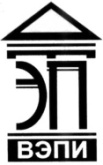 Автономная некоммерческая образовательная организациявысшего образования«Воронежский экономико-правовой институт»(АНОО ВО «ВЭПИ»)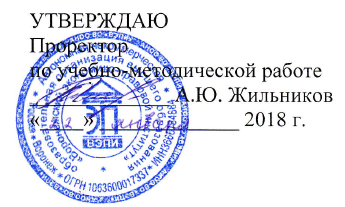 РАБОЧАЯ ПРОГРАММА ДИСЦИПЛИНЫ (МОДУЛЯ)	Б1.Б.04 Безопасность жизнедеятельности	(наименование дисциплины (модуля))	37.03.01 Психология	(код и наименование направления подготовки)Направленность (профиль) 	Социальная психология		(наименование направленности (профиля))Квалификация выпускника 	Бакалавр		(наименование квалификации)Форма обучения 	Очная, заочная		(очная, очно-заочная, заочная)Воронеж 2018Рабочая программа дисциплины (модуля) разработана в соответствии с требованиями ФГОС ВО, утвержденного приказом Минобрнауки России от 07.08.2014 № 946, учебным планом по направлению подготовки 37.03.01 Психология направленность (профиль) «Социальная психология», год начала подготовки – 2018.Рабочая программа рассмотрена и одобрена на заседании кафедры психологии.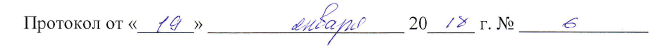 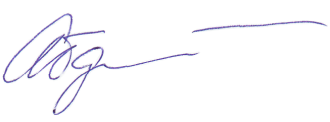 Заведующий кафедрой                                                               Л.В. АбдалинаРазработчики: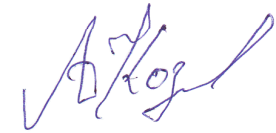 Профессор 	А.Т. Козлов1. Цель дисциплины (модуля)Целью изучения дисциплины (модуля) «Безопасность жизнедеятельности» является формирование  у обучающихся способности использовать приемы первой помощи, умение пользоваться методами защиты в условиях опасных чрезвычайных ситуациях.2. Задачи дисциплины (модуля)2.1.	Способствовать формированию представления об основах безопасности жизнедеятельности, требованиях безопасности технических регламентов в сфере профессиональной деятельности.2.2. Вырабатывать умения действовать в экстремальных и чрезвычайных ситуациях и применять основные способы выживания.2.3. Способствовать формированию навыков оказания первой медицинской помощи в экстремальных ситуациях и пользоваться методами защиты в условиях чрезвычайных ситуаций.3. Место дисциплины (модуля) в структуре образовательной программы высшего образованияДисциплина «Безопасность жизнедеятельности» относится к базовой части дисциплин учебного плана.Для изучения данной дисциплины необходимы знания, умения и навыки, формируемые предшествующими дисциплинами: «Основы безопасности жизнедеятельности» в рамках освоения основной образовательной программы среднего общего образования.Перечень последующих дисциплин и практик, для которых необходимы знания, умения и навыки, формируемые данной дисциплиной: «Анатомия ЦНС» и «Нейрофизиология», «Педагогическая практика», «Подготовка к сдаче и сдача государственного экзамена»,  «Гражданское население в противодействии распространению идеологии терроризма».4. Перечень планируемых результатов обучения по дисциплине (модулю), соотнесённых с планируемыми результатами освоения образовательной программы высшего образованияИзучение дисциплины (модуля) «Безопасность жизнедеятельности» направлена на получение знаний о:перспективах развития науки о безопасности жизнедеятельности;существующих опасностях в системе «Природа – человек – общество»;чрезвычайных ситуациях техногенного происхождения на производстве и аварийного характера на транспорте;чрезвычайных ситуациях природного происхождения;первой доврачебной помощь в  экстремальных ситуациях;принципах, способах и средствах защиты населения в случаях террористической угрозы;основах информационной безопасности.Процесс изучения дисциплины (модуля) «Безопасность жизнедеятельности» направлен на формирование у обучающихся следующих компетенций:5. Структура и содержание дисциплины (модуля)5.1. Структура дисциплины (модуля)5.1.1. Объем дисциплины (модуля) и виды учебной работы по очной форме обучения5.1.2. Объем дисциплины (модуля) и виды учебной работы по заочной форме обучения5.2. Содержание дисциплины (модуля)5.2.1. Содержание дисциплины (модуля) по очной форме обученияТема 1. Цель и задачи курса «Безопасность жизнедеятельности», перспективы развития науки о безопасности жизнедеятельности. – 10 ч.Лекции – 2 ч. Содержание: Понятие, цели и задачи дисциплины «Безопасность жизнедеятельности». Классификация чрезвычайных ситуаций. Перспективы развития науки о безопасности жизнедеятельности. Психология безопасности жизнедеятельности. Понятие экстремальной и чрезвычайной ситуации. Виды чрезвычайной ситуаций по ведомственной принадлежности, по масштабу, по происхождению и др. Научные достижения и практические разработки в области охраны труда, окружающей среды, прогнозирования и защиты в чрезвычайных ситуациях, достижения в профилактической медицине, биологии, новое в законах и подзаконных актах. Вклад российских и зарубежных ученых в развитие науки о безопасности жизнедеятельности. Система глобального мониторинга состояния окружающей среды и техносферы, прогнозирование и своевременное оповещение населения о чрезвычайных ситуациях, и их предотвращение. Ряд аксиом науки о безопасности жизнедеятельности в техносфере.Психология человека в условиях чрезвычайной ситуации.Практические занятия – 2 ч.Контрольные вопросы:1.	Понятие науки «Безопасность жизнедеятельности» ее значение в современном обществе.2.	Цели, задачи и методы БЖД.3.	Права и обязанности граждан на основе закона «О защите населения и территорий от ЧС природного и техногенного характера»4.	Понятия: происшествия, чрезвычайного происшествия, аварии, катастрофы, стихийного бедствия, экологического бедствия.5.	Понятия экстремальной и чрезвычайной ситуации Виды чрезвычайных ситуаций.6.	Виды поражающих факторов.7.	Перспективы развития науки БЖД.8.	Психологическое состояние человека в чрезвычайных ситуациях.Тема 2. Существующие опасности в системе «Природа – человек – общество» – 10 ч.Лекции – 2 ч. Содержание: Устойчивость развития и функционирования есть основа безопасности жизнедеятельности (Конференция ООН в Рио-де-Жанейро в 1992г.). Понятия Жизнедеятельность, Окружающая среда. Факторы, влияющие на жизнедеятельность их воздействие на человека и окружающую среду. Правовые, нормативно-технические и организационные основы обеспечения безопасности жизнедеятельности человека в ЧС. Федеральные и региональные научно-технические программы обеспечения безопасности жизнедеятельности человека в чрезвычайных ситуациях. Международные правовые акты и контролирующие организации. В процессе жизнедеятельности человека постоянно сопровождают опасности. Опасность может возникнуть в окружающей человека внешней среде или в самом человеке. Опасность представляет собой угрозу или возможность возникновения при определенных обстоятельствах вреда.Виды и характер воздействия опасностей. Источники и факторы опасности. Понятия — Интенсивность опасности, Риск, Ущерб. Виды рисков, наука рискология. Последствия проявления опасностей и защита от них.Практические занятия – 2 ч.Контрольные вопросы:1.	Виды и характер воздействия опасностей.2.	Источники и факторы опасности.3.	Последствия проявления опасностей и защита от них.Тема 3. Чрезвычайные ситуации техногенного происхождения на производстве и аварийного характера на транспорте. – 12 ч.Лекции – 4 ч. Содержание: Понятие и виды чрезвычайных ситуаций техногенного происхождения.Аварии с выбросом (угрозой выброса) радиоактивных веществ. Ионизирующие излучения и их воздействие на человека, и окружающую среду.Аварии с выбросом (угрозой выброса) аварийно химически опасных веществ. Характер воздействия химического загрязнения на население и окружающую среду.Аварии на пожаро-взрывоопасных объектах. Характер воздействия на население и окружающую среду.Аварии на гидродинамических объектах. Характер воздействия на население и окружающую среду.Защита населения и территории при авариях на ядерно-опасных и радиационно-опасных, при авариях на химически-опасных, на пожаро- и взрывоопасных объектах, и гидродинамических объектах. Медицинская помощь.Общая характеристика транспорта. Задачи безопасности на транспорте. Аварии и катастрофы на железнодорожном транспорте. ЧС на автомобильном транспорте. Аварии на авиатранспорте. Аварии на водном транспорте. Рекомендации по поведению и выживанию в случае аварии и катастрофы на транспорте.Практические занятия – 4 ч.Контрольные вопросы:1.	Правила поведения при ЧС на взрывоопасных объектах.2.	Правила поведения при ЧС на пожароопасных объектах.Тема 4. Чрезвычайные ситуации природного происхождения. – 12 ч.Лекции – 4 ч. Содержание: Краткая характеристика стихийных бедствий, их физическая сущность, причины возникновения, характер и стадии развития. Первичные и опасные вторичные факторы стихийных бедствий. Виды стихийных бедствий: землетрясение, извержение вулканов, ураган, буря, гололед, наводнение, сель, цунами, эпидемия. Правила поведения и действия при стихийных бедствиях. Способы защиты от последствий стихийного бедствия. Аварии, катастрофы и их возможные последствия в результате природных катаклизмов. Действие населения при нахождении на рабочем месте, в учебном заведении, дома, на улице, в общественном транспорте. Наиболее часто встречаемые травмы и поражения. Оказание само- и взаимопомощи при возникновении стихийного бедствия природной этиологии.Практические занятия – 4 ч.Контрольные вопросы:1.	Виды стихийных природных бедствий. 2.	Правила поведения при землетрясении. 3.	Правила поведения при буре и урагане, смерче.4.	Правила поведения при наводнении и селе.Тема 5. Чрезвычайные ситуации социального характера в жилой среде. - 12 ч.Лекции – 4 ч. Содержание: Понятие жилой среды. Источники опасностей современных жилищ (электробытовые приборы, газовые плиты, балконы, лифты, отопительные системы и др.). Возможные ситуации аварийного характера (пожар, затопление, разрушение конструкций и др.). Правила поведения при возникновении загорания и пожаре. Меры предосторожности при пользовании электроприборами, газовыми приборами, бытовой химией. Первая помощь при ожогах, электротравме, отравлении. Молниезащита. Электромагнитное поле. Опасности современных дворов: линии электропередач, трансформаторные площадки, канализационные колодцы, строительные площадки, мусоросборные контейнеры и др. Правила безопасности поведения во дворе. Предосторожности при контакте с животными. Взаимоотношения с неформальными группами, с незнакомыми людьми. Основные причины бытового травматизма среди детей: шалости, игры на чердаках и крышах, у открытых окон, игры с огнем, химические эксперименты, баловство в лифте, на стройплощадке и др. Наиболее характерные травмы и первая медицинская помощь при них.Общая криминогенная ситуация в городе, ее разновидности. Правила самосохранения. Государственные и муниципальные системы обеспечения безопасности. Самооборона и ее пределы. Практические занятия – 4 ч.Контрольные вопросы:1.	Источники опасности в повседневной жизни.2.	Правила поведения при возникновении загорания и пожаре.3.	Правила поведения при аварии систем водоснабжения, отопления и канализации.4.	Меры предосторожности при пользовании электроприборами.5.	Меры предосторожности при пользовании газовыми приборами.6.	Меры предосторожности при пользовании бытовой химией.7.	Правила самосохранения.Тема 6. Экстремальная медицина. Первая доврачебная помощь. - 16 ч.Лекции – 6 ч. Содержание: Первая медицинская помощь и ее организация в чрезвычайных ситуациях. Характеристика наиболее часто встречающихся травм. Правила оказания помощи и самопомощи при травмах опорно-двигательного аппарата, болях, ожогах, отравлениях, при нарушении сердечно-сосудистой системы и др. Помощь при остановке сердца и дыхания, потере сознания. Виды ран и кровотечений. Методы остановки кровотечения. Медицинская помощь при радиационных поражениях, при химических поражениях, в чрезвычайных ситуациях биолого-социального характера.Практические занятия – 6 ч.Контрольные вопросы:1.	Виды ранений и травм, получаемые человеком, и оказание первой помощи. Понятие о травматическом шоке.2.	Первая помощь при переохлаждении и перегреве организма.3.	Оказание помощи при утоплении.4.	Первая помощь при отравлении.Занятия в интерактивной форме проводятся в виде «Мастер класс».1.Оказание первой помощи при поражении электрическим током. 2.Помощь в случае клинической смерти.3.Методы остановки кровотечения.4.Оказание помощи и самопомощи при травмах опорно-двигательного аппарата, болях, ожогах, отравлениях, при нарушении сердечно-сосудистой системы и др.Тема 7. Терроризм и борьба с ним. Принципы, способы и средства защиты населения. – 12 ч.Лекции – 4 ч. Содержание:  Понятия «террор» и «терроризм». История возникновения и развития терроризма. Террористическое движение в России XIX века. Общие сведения о терроризме, его истоках и современных особенностях. Терроризм как крайнее проявление экстремизма. Истоки терроризма и специфика мероприятий по защите населения в условиях угрозы осуществления террористических актов. Особенности современного терроризма. Источники финансирования террористических организаций. Законодательные и подзаконные акты, направленные на противодействие терроризму в России. Деятельность международного сообщества по предотвращению террористических актов.Основные принципы защиты населения: заблаговременности; дифференцированного подхода; необходимой достаточности мероприятий защиты; самостоятельности ликвидации чрезвычайных ситуаций; комплексности проведения мероприятий защиты.Основные способы защиты населения: инженерная защита; эвакуация и рассредоточение; использование средств индивидуальной защиты.Классификация средств коллективной и индивидуальной защиты. Предупреждение и оповещение населения. Эвакуация и рассредоточение. Проведение радиационной, химической и неспецифической биологической разведки. Дозиметрический контроль. Санитарная обработка. Специальная обработка материальных средств. Аварийно-спасательные работы в очагах поражения (заражения). Другие неотложные работы при ликвидации последствий.Практические занятия – 4 ч.Контрольные вопросы:1.	Терроризм как реальная угроза безопасности в современном мире.2.	Особенности современного терроризма.3.	Меры противодействия терроризму.4.	Основные принципы защиты населения.5.	Способы и средства защиты населения.6.	Основные мероприятия защиты при возникновении чрезвычайных ситуаций.Тема 8. Основы информационной безопасности. Основы здорового образа жизни. - 12 ч.Лекции – 4 ч. Содержание: Понятие об информации и информационной безопасности. Информационная безопасность государства, общества (организации, фирмы) и личности. Государственные структуры, обеспечивающие информационную безопасность государства. Классификация и перечень способов и средств защиты информации.Информационная война и информационное оружие. Отличительные особенности информационного оружия. Противодействие информационному оружию.Трактовка понятия «здоровый образ жизни». Роль ученых, Всемирной организации здравоохранения и государственных органов в обеспечении здоровья нации. Основные факторы нарушения здоровья граждан; причины раннего старения и смертности. Пагубные привычки, влияющие на здоровье людей: курение; алкоголизм; наркомания; азартные игры; компьютерные пристрастия (нетоголизм); другие увлечения. Влияние стрессовых ситуаций на здоровье человека. Физкультура и спорт. Диетическое питание. Сон и отдых. Релаксация от физических и психологических нагрузок.Практические занятия – 4 ч.Контрольные вопросы:1.	Информационная безопасность.2.	Проблема защиты информации в современных условиях.3.	Информационные войны и противодействие им.4.	Понятие о здоровом образе жизни.5.	Факторы риска, влияющие на образ жизни человека.6.	Пагубные привычки, наносящие вред здоровью человека.7.	Основные направления по формированию здорового образа жизни.Тема 9. Экологические аспекты безопасности жизнедеятельности. - 12 ч.Лекции – 4 ч. Содержание: Окружающий мир и возможные опасности для жизни и здоровья человека. Чрезвычайные ситуации локального характера в природе. Правила поведения в условиях автономного существования. Научно-технический прогресс и вызываемые им последствия. Источники загрязнения, опасные и вредные факторы окружающей среды, (физические, химические, биологические, психогенные). Взаимодействие и трансформация загрязнений в окружающей среде, вторичные явления: снег, кислотные дожди, разрушение озонового слоя, снижение плодородия почв, качества продуктов питания, разрушение технических сооружений и др. Источники, зоны действия и уровни энергетических загрязнений окружающей среды (парниковый эффект, электромагнитные поля, ионизирующее излучение, шум, вибрация). Экологический кризис. Региональный комплекс опасных и вредных факторов окружающей среды и причины их формирования.Факторы природной среды. Факторы, обеспечивающие защиту людей. Человек в условиях автономного существования. Выбор места, ориентировка на местности, использование подручных материалов. Факторы выживания. Признаки погоды. Практические занятия – 4 ч.Контрольные вопросы:1.	Окружающая среда как источник опасности для человека.2.	Источники загрязнения, опасные и вредные факторы окружающей среды.3.	Экологический кризис.5.2.2. Содержание дисциплины (модуля) по заочной форме обученияТема 1. Цель и задачи курса «Безопасность жизнедеятельности», перспективы развития науки о безопасности жизнедеятельности. – 8 ч.Лекции – 0,5 ч. Содержание: Понятие, цели и задачи дисциплины «Безопасность жизнедеятельности». Классификация чрезвычайных ситуаций. Перспективы развития науки о безопасности жизнедеятельности. Психология безопасности жизнедеятельности. Понятие экстремальной и чрезвычайной ситуации. Виды чрезвычайной ситуаций по ведомственной принадлежности, по масштабу, по происхождению и др. Научные достижения и практические разработки в области охраны труда, окружающей среды, прогнозирования и защиты в чрезвычайных ситуациях, достижения в профилактической медицине, биологии, новое в законах и подзаконных актах. Вклад российских и зарубежных ученых в развитие науки о безопасности жизнедеятельности. Система глобального мониторинга состояния окружающей среды и техносферы, прогнозирование и своевременное оповещение населения о чрезвычайных ситуациях, и их предотвращение. Ряд аксиом науки о безопасности жизнедеятельности в техносфере.Психология человека в условиях чрезвычайной ситуации.Практические занятия – 0,5 ч.Контрольные вопросы:1.	Понятие науки «Безопасность жизнедеятельности» ее значение в современном обществе.2.	Цели, задачи и методы БЖД.3.	Права и обязанности граждан на основе закона «О защите населения и территорий от ЧС природного и техногенного характера»4.	Понятия: происшествия, чрезвычайного происшествия, аварии, катастрофы, стихийного бедствия, экологического бедствия.5.	Понятия экстремальной и чрезвычайной ситуации Виды чрезвычайных ситуаций.6.	Виды поражающих факторов.7.	Перспективы развития науки БЖД.8.	Психологическое состояние человека в чрезвычайных ситуациях.Тема 2. Существующие опасности в системе «Природа – человек – общество» – 15 ч.Лекции – 0,5 ч. Содержание: Устойчивость развития и функционирования есть основа безопасности жизнедеятельности (Конференция ООН в Рио-де-Жанейро в 1992г.). Понятия Жизнедеятельность, Окружающая среда. Факторы, влияющие на жизнедеятельность их воздействие на человека и окружающую среду. Правовые, нормативно-технические и организационные основы обеспечения безопасности жизнедеятельности человека в ЧС. Федеральные и региональные научно-технические программы обеспечения безопасности жизнедеятельности человека в чрезвычайных ситуациях. Международные правовые акты и контролирующие организации. В процессе жизнедеятельности человека постоянно сопровождают опасности. Опасность может возникнуть в окружающей человека внешней среде или в самом человеке. Опасность представляет собой угрозу или возможность возникновения при определенных обстоятельствах вреда.Виды и характер воздействия опасностей. Источники и факторы опасности. Понятия — Интенсивность опасности, Риск, Ущерб. Виды рисков, наука рискология. Последствия проявления опасностей и защита от них.Практические занятия – 0,5 ч.Контрольные вопросы:1.	Виды и характер воздействия опасностей.2.	Источники и факторы опасности.3.	Последствия проявления опасностей и защита от них.Тема 3. Чрезвычайные ситуации техногенного происхождения на производстве и аварийного характера на транспорте. – 16 ч.Лекции – 1 ч. Содержание: Понятие и виды чрезвычайных ситуаций техногенного происхождения.Аварии с выбросом (угрозой выброса) радиоактивных веществ. Ионизирующие излучения и их воздействие на человека, и окружающую среду.Аварии с выбросом (угрозой выброса) аварийно химически опасных веществ. Характер воздействия химического загрязнения на население и окружающую среду.Аварии на пожаро-взрывоопасных объектах. Характер воздействия на население и окружающую среду.Аварии на гидродинамических объектах. Характер воздействия на население и окружающую среду.Защита населения и территории при авариях на ядерно-опасных и радиационно-опасных, при авариях на химически-опасных, на пожаро- и взрывоопасных объектах, и гидродинамических объектах. Медицинская помощь.Общая характеристика транспорта. Задачи безопасности на транспорте. Аварии и катастрофы на железнодорожном транспорте. ЧС на автомобильном транспорте. Аварии на авиатранспорте. Аварии на водном транспорте. Рекомендации по поведению и выживанию в случае аварии и катастрофы на транспорте.Практические занятия – 1 ч.Контрольные вопросы:1.	Правила поведения при ЧС на взрывоопасных объектах.2.	Правила поведения при ЧС на пожароопасных объектах.Тема 4. Чрезвычайные ситуации природного происхождения. – 16 ч.Лекции – 1 ч. Содержание: Краткая характеристика стихийных бедствий, их физическая сущность, причины возникновения, характер и стадии развития. Первичные и опасные вторичные факторы стихийных бедствий. Виды стихийных бедствий: землетрясение, извержение вулканов, ураган, буря, гололед, наводнение, сель, цунами, эпидемия. Правила поведения и действия при стихийных бедствиях. Способы защиты от последствий стихийного бедствия. Аварии, катастрофы и их возможные последствия в результате природных катаклизмов. Действие населения при нахождении на рабочем месте, в учебном заведении, дома, на улице, в общественном транспорте. Наиболее часто встречаемые травмы и поражения. Оказание само- и взаимопомощи при возникновении стихийного бедствия природной этиологии.Практические занятия – 1 ч.Контрольные вопросы:1.	Виды стихийных природных бедствий. 2.	Правила поведения при землетрясении. 3.	Правила поведения при буре и урагане, смерче.4.	Правила поведения при наводнении и селе.Тема 5. Чрезвычайные ситуации социального характера в жилой среде. - 16 ч.Лекции – 1 ч. Содержание: Понятие жилой среды. Источники опасностей современных жилищ (электробытовые приборы, газовые плиты, балконы, лифты, отопительные системы и др.). Возможные ситуации аварийного характера (пожар, затопление, разрушение конструкций и др.). Правила поведения при возникновении загорания и пожаре. Меры предосторожности при пользовании электроприборами, газовыми приборами, бытовой химией. Первая помощь при ожогах, электротравме, отравлении. Молниезащита. Электромагнитное поле. Опасности современных дворов: линии электропередач, трансформаторные площадки, канализационные колодцы, строительные площадки, мусоросборные контейнеры и др. Правила безопасности поведения во дворе. Предосторожности при контакте с животными. Взаимоотношения с неформальными группами, с незнакомыми людьми. Основные причины бытового травматизма среди детей: шалости, игры на чердаках и крышах, у открытых окон, игры с огнем, химические эксперименты, баловство в лифте, на стройплощадке и др. Наиболее характерные травмы и первая медицинская помощь при них.Общая криминогенная ситуация в городе, ее разновидности. Правила самосохранения. Государственные и муниципальные системы обеспечения безопасности. Самооборона и ее пределы. Практические занятия – 1 ч.Контрольные вопросы:1.	Источники опасности в повседневной жизни.2.	Правила поведения при возникновении загорания и пожаре.3.	Правила поведения при аварии систем водоснабжения, отопления и канализации.4.	Меры предосторожности при пользовании электроприборами.5.	Меры предосторожности при пользовании газовыми приборами.6.	Меры предосторожности при пользовании бытовой химией.7.	Правила самосохранения.Тема 6. Экстремальная медицина. Первая доврачебная помощь. - 16 ч.Лекции – 1 ч. Содержание: Первая медицинская помощь и ее организация в чрезвычайных ситуациях. Характеристика наиболее часто встречающихся травм. Правила оказания помощи и самопомощи при травмах опорно-двигательного аппарата, болях, ожогах, отравлениях, при нарушении сердечно-сосудистой системы и др. Помощь при остановке сердца и дыхания, потере сознания. Виды ран и кровотечений. Методы остановки кровотечения. Медицинская помощь при радиационных поражениях, при химических поражениях, в чрезвычайных ситуациях биолого-социального характера.Практические занятия – 1 ч.Контрольные вопросы:1.	Виды ранений и травм, получаемые человеком, и оказание первой помощи. Понятие о травматическом шоке.2.	Первая помощь при переохлаждении и перегреве организма.3.	Оказание помощи при утоплении.4.	Первая помощь при отравлении.Занятия в интерактивной форме проводятся в виде «Мастер класс».1.Оказание первой помощи при поражении электрическим током. 2.Помощь в случае клинической смерти.3.Методы остановки кровотечения.4.Оказание помощи и самопомощи при травмах опорно-двигательного аппарата, болях, ожогах, отравлениях, при нарушении сердечно-сосудистой системы и др.Тема 7. Терроризм и борьба с ним. Принципы, способы и средства защиты населения. – 16 ч.Лекции – 1 ч. Содержание:  Понятия «террор» и «терроризм». История возникновения и развития терроризма. Террористическое движение в России XIX века. Общие сведения о терроризме, его истоках и современных особенностях. Терроризм как крайнее проявление экстремизма. Истоки терроризма и специфика мероприятий по защите населения в условиях угрозы осуществления террористических актов. Особенности современного терроризма. Источники финансирования террористических организаций. Законодательные и подзаконные акты, направленные на противодействие терроризму в России. Деятельность международного сообщества по предотвращению террористических актов.Основные принципы защиты населения: заблаговременности; дифференцированного подхода; необходимой достаточности мероприятий защиты; самостоятельности ликвидации чрезвычайных ситуаций; комплексности проведения мероприятий защиты.Основные способы защиты населения: инженерная защита; эвакуация и рассредоточение; использование средств индивидуальной защиты.Классификация средств коллективной и индивидуальной защиты. Предупреждение и оповещение населения. Эвакуация и рассредоточение. Проведение радиационной, химической и неспецифической биологической разведки. Дозиметрический контроль. Санитарная обработка. Специальная обработка материальных средств. Аварийно-спасательные работы в очагах поражения (заражения). Другие неотложные работы при ликвидации последствий.Практические занятия – 1 ч.Контрольные вопросы:1.	Терроризм как реальная угроза безопасности в современном мире.2.	Особенности современного терроризма.3.	Меры противодействия терроризму.4.	Основные принципы защиты населения.5.	Способы и средства защиты населения.6.	Основные мероприятия защиты при возникновении чрезвычайных ситуаций.Тема 8. Основы информационной безопасности. Основы здорового образа жизни. - 16 ч.Лекции – 1 ч. Содержание: Понятие об информации и информационной безопасности. Информационная безопасность государства, общества (организации, фирмы) и личности. Государственные структуры, обеспечивающие информационную безопасность государства. Классификация и перечень способов и средств защиты информации.Информационная война и информационное оружие. Отличительные особенности информационного оружия. Противодействие информационному оружию.Трактовка понятия «здоровый образ жизни». Роль ученых, Всемирной организации здравоохранения и государственных органов в обеспечении здоровья нации. Основные факторы нарушения здоровья граждан; причины раннего старения и смертности. Пагубные привычки, влияющие на здоровье людей: курение; алкоголизм; наркомания; азартные игры; компьютерные пристрастия (нетоголизм); другие увлечения. Влияние стрессовых ситуаций на здоровье человека. Физкультура и спорт. Диетическое питание. Сон и отдых. Релаксация от физических и психологических нагрузок.Практические занятия – 1 ч.Контрольные вопросы:1.	Информационная безопасность.2.	Проблема защиты информации в современных условиях.3.	Информационные войны и противодействие им.4.	Понятие о здоровом образе жизни.5.	Факторы риска, влияющие на образ жизни человека.6.	Пагубные привычки, наносящие вред здоровью человека.7.	Основные направления по формированию здорового образа жизни.Тема 9. Экологические аспекты безопасности жизнедеятельности. - 16 ч.Лекции – 1 ч. Содержание: Окружающий мир и возможные опасности для жизни и здоровья человека. Чрезвычайные ситуации локального характера в природе. Правила поведения в условиях автономного существования. Научно-технический прогресс и вызываемые им последствия. Источники загрязнения, опасные и вредные факторы окружающей среды, (физические, химические, биологические, психогенные). Взаимодействие и трансформация загрязнений в окружающей среде, вторичные явления: снег, кислотные дожди, разрушение озонового слоя, снижение плодородия почв, качества продуктов питания, разрушение технических сооружений и др. Источники, зоны действия и уровни энергетических загрязнений окружающей среды (парниковый эффект, электромагнитные поля, ионизирующее излучение, шум, вибрация). Экологический кризис. Региональный комплекс опасных и вредных факторов окружающей среды и причины их формирования.Факторы природной среды. Факторы, обеспечивающие защиту людей. Человек в условиях автономного существования. Выбор места, ориентировка на местности, использование подручных материалов. Факторы выживания. Признаки погоды. Практические занятия – 1 ч.Контрольные вопросы:1.	Окружающая среда как источник опасности для человека.2.	Источники загрязнения, опасные и вредные факторы окружающей среды.3.	Экологический кризис.6. Методические материалы для изучения дисциплины (модуля)Методические материалы для изучения дисциплины (модуля) представлены в виде учебно-методического комплекса дисциплины (модуля).7. Перечень основной и дополнительной учебной литературы, необходимой для освоения дисциплины (модуля)7.1. Основная литература7.2. Дополнительная литература8. Перечень ресурсов информационно-телекоммуникационной сети «Интернет», необходимых для освоения дисциплины (модулю) 9. Перечень информационных технологий, используемых при осуществлении образовательного процесса по дисциплине (модулю), включая перечень современных профессиональных баз данных и информационных справочных систем9.1. Информационные технологииИнформационные технологии – это совокупность методов, способов, приемов и средств обработки документированной информации, включая прикладные программные средства, и регламентированного порядка их применения.Под информационными технологиями понимается использование компьютерной техники и систем связи для создания, сбора, передачи, хранения и обработки информации для всех сфер общественной жизни.Применяются такие информационные технологии, как: лекционные занятия с применением презентаций, информационные (справочные) системы, базы данных, организация взаимодействия с обучающимися посредством электронной почты.9.2. Современные профессиональные базы данных и информационные справочные системы10. Образовательные технологии, используемые при осуществлении образовательного процесса по дисциплине (модулю)Для обеспечения качественного образовательного процесса применяются следующие образовательные технологии:1.Традиционные: иллюстративные, объяснительные, объяснительно-иллюстративные,2. Инновационные: дифференцированные, информационные, информационно-коммуникационные, модульные, игровые, проблемные и др.3. Интерактивные: круглый стол, дискуссия, тренинг, мозговой штурм и др.11. Материально-техническое обеспечение дисциплины (модуля)12. Оценочные материалы для дисциплины (модуля)Оценочные материалы для проведения текущего контроля успеваемости и промежуточной аттестации по дисциплине (модулю) представлены в виде фонда оценочных средств по дисциплине (модулю).Лист регистрации изменений к рабочей программе дисциплины (модуля)№п/пКодкомпетенцииНаименование компетенцииВ результате изучения дисциплины обучающиеся должны:В результате изучения дисциплины обучающиеся должны:В результате изучения дисциплины обучающиеся должны:№п/пКодкомпетенцииНаименование компетенцииЗнатьУметьВладеть1ОК-9способностью использовать приемы первой помощи, методы защиты в условиях чрезвычайных ситуацийосновы безопасности жизнедеятельности, требования безопасности технических регламентов в сфере профессиональной деятельностидействовать в экстремальных и чрезвычайных ситуациях, применять основные способы выживаниянавыками и способами оказания первой медицинской помощи в экстремальных ситуациях, методами защиты в условиях чрезвычайных ситуацийВид учебной работыВид учебной работыВсегочасовСеместрВид учебной работыВид учебной работыВсегочасов№ 2Вид учебной работыВид учебной работыВсегочасовчасовКонтактная работа (всего):Контактная работа (всего):7676В том числе:Лекции (Л)В том числе:Лекции (Л)3838Практические занятия (Пр)Практические занятия (Пр)3838Лабораторная работа (Лаб)Лабораторная работа (Лаб)--Самостоятельная работа обучающегося (СР)Самостоятельная работа обучающегося (СР)3232Контроль форму контроляЭЭКонтроль кол-во часов3636Общая трудоемкостьчасов144144Общая трудоемкостьзач. ед.44Вид учебной работыВид учебной работыВсегочасовКурсВид учебной работыВид учебной работыВсегочасов№ 1Вид учебной работыВид учебной работыВсегочасовчасовКонтактная работа (всего):Контактная работа (всего):1616В том числе:Лекции (Л)В том числе:Лекции (Л)88Практические занятия (Пр)Практические занятия (Пр)88Лабораторная работа (Лаб)Лабораторная работа (Лаб)--Самостоятельная работа обучающегося (СР)Самостоятельная работа обучающегося (СР)119119Контроль форму контроляЭЭКонтроль кол-во часов99Общая трудоемкостьчасов144144Общая трудоемкостьзач. ед.44Наименование раздела, темыНаименование раздела, темыКод компетенций (части компетенций)Количество часов, выделяемых на контактную работуКоличество часов, выделяемых на контактную работуКоличество часов, выделяемых на контактную работуКол-во часов СРВиды СРКонтрольКонтрольНаименование раздела, темыНаименование раздела, темыКод компетенций (части компетенций)в том числе по видам учебных занятийв том числе по видам учебных занятийв том числе по видам учебных занятийКол-во часов СРВиды СРКонтрольКонтрольНаименование раздела, темыНаименование раздела, темыКод компетенций (части компетенций)ЛПрЛабКол-во часов СРВиды СРКонтрольКонтроль112345677Раздел 1. Введение, основные понятия, термины и определения безопасности жизнедеятельностиРаздел 1. Введение, основные понятия, термины и определения безопасности жизнедеятельностиРаздел 1. Введение, основные понятия, термины и определения безопасности жизнедеятельностиРаздел 1. Введение, основные понятия, термины и определения безопасности жизнедеятельностиРаздел 1. Введение, основные понятия, термины и определения безопасности жизнедеятельностиРаздел 1. Введение, основные понятия, термины и определения безопасности жизнедеятельностиРаздел 1. Введение, основные понятия, термины и определения безопасности жизнедеятельностиРаздел 1. Введение, основные понятия, термины и определения безопасности жизнедеятельностиРаздел 1. Введение, основные понятия, термины и определения безопасности жизнедеятельностиРаздел 1. Введение, основные понятия, термины и определения безопасности жизнедеятельностиТема 1. Цель и задачи курса «Безопасность жизнедеятельности», перспективы развития науки о безопасности жизнедеятельности.Тема 1. Цель и задачи курса «Безопасность жизнедеятельности», перспективы развития науки о безопасности жизнедеятельности.ОК-922-6работа с литературой, подготовка рефератаопрос, рефератопрос, рефератТема 2. Существующие опасности в системе «Природа – человек – общество»Тема 2. Существующие опасности в системе «Природа – человек – общество»ОК-922-6подготовка к опросу, подготовка рефератаопрос, рефераттестопрос, рефераттестРаздел 2. Концепция безопасности жизнедеятельностиРаздел 2. Концепция безопасности жизнедеятельностиРаздел 2. Концепция безопасности жизнедеятельностиРаздел 2. Концепция безопасности жизнедеятельностиРаздел 2. Концепция безопасности жизнедеятельностиРаздел 2. Концепция безопасности жизнедеятельностиРаздел 2. Концепция безопасности жизнедеятельностиРаздел 2. Концепция безопасности жизнедеятельностиРаздел 2. Концепция безопасности жизнедеятельностиРаздел 2. Концепция безопасности жизнедеятельностиТема 3. Чрезвычайные ситуации техногенного происхождения на производстве и аварийного характера на транспорте.ОК-9ОК-944-4подготовка к опросу, подготовка рефератаподготовка к опросу, подготовка рефератаопрос, рефератТема 4. Чрезвычайные ситуации природного происхождения.ОК-9ОК-944-4подготовка к устному опросу, подготовка рефератаподготовка к устному опросу, подготовка рефератаопрос, рефератТема 5. Чрезвычайные ситуации социального характера в жилой среде.ОК-9ОК-944-4подготовка к письменному опросу, подготовка рефератаподготовка к письменному опросу, подготовка рефератаопрос, рефераттестТема 6. Экстремальная медицина. Первая доврачебная помощь.ОК-9ОК-966-4подготовка к устному опросу, подготовка рефератаподготовка к устному опросу, подготовка рефератаопрос, рефератТема 7. Терроризм и борьба с ним. Принципы, способы и средства защиты населения.ОК-9ОК-944-4подготовка к письменному опросу, подготовка рефератаподготовка к письменному опросу, подготовка рефератаопрос, рефератТема 8. Основы информационной безопасности. Основы здорового образа жизни.ОК-9ОК-944-4подготовка к устному опросу, подготовка рефератаподготовка к устному опросу, подготовка рефератаопрос, рефератТема 9. Экологические аспекты безопасности жизнедеятельности.ОК-9ОК-9444подготовка к устному опросу, подготовка рефератаподготовка к устному опросу, подготовка рефератаопрос, рефератВСЕГО ЧАСОВ:3838-32--36Наименование раздела, темыКод компетенций (части компетенций)Количество часов, выделяемых на контактную работуКоличество часов, выделяемых на контактную работуКоличество часов, выделяемых на контактную работуКоличество часов, выделяемых на контактную работуКоличество часов, выделяемых на контактную работуКол-во часов СРВиды СРКонтрольНаименование раздела, темыКод компетенций (части компетенций)в том числе по видам учебных занятийв том числе по видам учебных занятийв том числе по видам учебных занятийв том числе по видам учебных занятийв том числе по видам учебных занятийКол-во часов СРВиды СРКонтрольНаименование раздела, темыКод компетенций (части компетенций)ЛПрПрЛабЛабКол-во часов СРВиды СРКонтроль1234455678Раздел 1. Введение, основные понятия, термины и определения безопасности жизнедеятельностиРаздел 1. Введение, основные понятия, термины и определения безопасности жизнедеятельностиРаздел 1. Введение, основные понятия, термины и определения безопасности жизнедеятельностиРаздел 1. Введение, основные понятия, термины и определения безопасности жизнедеятельностиРаздел 1. Введение, основные понятия, термины и определения безопасности жизнедеятельностиРаздел 1. Введение, основные понятия, термины и определения безопасности жизнедеятельностиРаздел 1. Введение, основные понятия, термины и определения безопасности жизнедеятельностиРаздел 1. Введение, основные понятия, термины и определения безопасности жизнедеятельностиРаздел 1. Введение, основные понятия, термины и определения безопасности жизнедеятельностиРаздел 1. Введение, основные понятия, термины и определения безопасности жизнедеятельностиТема 1. Цель и задачи курса «Безопасность жизнедеятельности», перспективы развития науки о безопасности жизнедеятельности.ОК-90,50,50,50,5-7подготовка к опросу и тестированию, подготовка рефератаопрос, рефератТема 2. Существующие опасности в системе «Природа – человек – общество»ОК-90,50,50,50,5-14подготовка к опросу и тестированию, подготовка рефератаопрос, рефератРаздел 2. Концепция безопасности жизнедеятельностиРаздел 2. Концепция безопасности жизнедеятельностиРаздел 2. Концепция безопасности жизнедеятельностиРаздел 2. Концепция безопасности жизнедеятельностиРаздел 2. Концепция безопасности жизнедеятельностиРаздел 2. Концепция безопасности жизнедеятельностиРаздел 2. Концепция безопасности жизнедеятельностиРаздел 2. Концепция безопасности жизнедеятельностиРаздел 2. Концепция безопасности жизнедеятельностиРаздел 2. Концепция безопасности жизнедеятельностиТема 3. Чрезвычайные ситуации техногенного происхождения на производстве и аварийного характера на транспорте.ОК-91111-14подготовка к опросу и тестированию, подготовка рефератаопрос, рефератТема 4. Чрезвычайные ситуации природного происхождения.ОК-91111-14подготовка к опросу и тестированию, подготовка рефератаопрос, рефератТема 5. Чрезвычайные ситуации социального характера в жилой среде.ОК-91111-14подготовка к опросу, подготовка рефератаопрос, рефератТема 6. Экстремальная медицина. Первая доврачебная помощь.ОК-91111-14подготовка к опросу, подготовка рефератаопрос, рефератТема 7. Терроризм и борьба с ним. Принципы, способы и средства защиты населения.ОК-91111-14подготовка к опросу, подготовка рефератаопрос, рефератТема 8. Основы информационной безопасности. Основы здорового образа жизни.ОК-91111-14подготовка к опросу, подготовка рефератаопрос, рефератТема 9. Экологические аспекты безопасности жизнедеятельности.ОК-9111114подготовка к опросу и тестированию, подготовка рефератаопрос, рефератВСЕГО ЧАСОВ8888-119-9№ п/пПериодобучения(о. / з.)Библиографическое описание (автор(ы), название, место изд., год изд., стр.)Используется при изучении разделов (тем)Режим доступа12/1Безопасность жизнедеятельности для педагогических и гуманитарных направлений : учебник и практикум для прикладного бакалавриата / В. П. Соломин [и др.] ; под общ. ред. В. П. Соломина. — М. : Издательство Юрайт, 2017. — 399 с. — (Серия : Бакалавр. Прикладной курс). — ISBN 978-5-534-01400-6.1-9https://biblio-online.ru/book/bezopasnost-zhiznedeyatelnosti-dlya-pedagogicheskih-i-gumanitarnyh-napravleniy-39983022/1Гураков А.В. Информатика. Введение в Microsoft Office [Электронный ресурс] : учебное пособие / А.В. Гураков, А.А. Лазичев. — Электрон. текстовые данные. — Томск: Томский государственный университет систем управления и радиоэлектроники, Эль Контент, 2012. — 120 c.1-9http://www.iprbookshop.ru/13934.html№ п/пПериодобучения(о. / з.)Библиографическое описание (автор(ы), название, место изд., год изд., стр.)Используется при изучении разделов (тем)Режим доступа12/1Каракеян В. И. Безопасность жизнедеятельности : учебник и практикум для вузов / В. И. Каракеян, И. М. Никулина. — 3-е изд., пер. и доп. — М. : Издательство Юрайт, 2018. — 313 с. — (Серия : Бакалавр. Академический курс)1-9https://biblio-online.ru/book/bezopasnost-zhiznedeyatelnosti-412535№ п/пНаименование ресурсаРежим доступа1Министерство образования и науки Российской Федерации:http://минобрнауки.рф/2Федеральная служба по надзору в сфере образования и науки:http://obrnadzor.gov.ru/ru/3Федеральный портал «Российское образование»:http://www.edu.ru/.4Информационная система «Единое окно доступа к образовательным ресурсам»:http://window.edu.ru/5Единая коллекция цифровых образовательных ресурсов:http://school-collection.edu.ru/6Федеральный центр информационно-образовательных ресурсов:http://fcior.edu.ru/7.Электронно-библиотечная система «IPRbooks»:http://www.IPRbooks.ru/8.Электронная библиотечная система Юрайт:https://biblio-online.ru/9.База данных электронных журналов:http://www.iprbookshop.ru/6951.html№ п/пНаименованиеРежим доступа (при наличии)1Министерство Российской Федерации по делам гражданской обороны, чрезвычайным ситуациям и ликвидации последствий стихийных бедствийhttp://www.mchs.gov.ru/2Федеральный образовательный портал по Основам безопасности жизнедеятельностиhttp://www.obzh.ru/3Универсальная научно-популярная энциклопедия Кругосветhttps://www.krugosvet.ru №п/пНаименование оборудованных учебных кабинетов, лабораторийПеречень оборудования и технических средств обученияСостав комплекта лицензионного программного обеспечения1№ 304 (3 этаж № 4)Учебная аудитория для проведения занятий лекционного типа. Учебная аудитория для проведения занятий семинарского типа. Учебная аудитория для текущего контроля и промежуточной аттестацииУченические столы и стулья, доска, трибуна для выступлений, тематические стенды: «Действия населения при ЧС», «Оказание первой помощи пострадавшим»2№ 101 (1 этаж № 8)Учебная аудитория для проведения занятий лекционного типа. Учебная аудитория для проведения занятий семинарского типа. Учебная аудитория для текущего контроля и промежуточной аттестации. Учебная аудитория для групповых и индивидуальных консультаций. Учебный зал судебных заседаний. Кабинет для самостоятельной работы обучающихся. Лаборатория, оборудованная для проведения занятий по криминалистике. Лаборатория. Учебная аудитория для выполнения курсовых работТематические стенды; ученические столы и стулья, доска, экран; проектор; ноутбук; аудиосистема; электронная доскаОперационная система Windows. Акт приемки-передачи неисключительного права № 9751 от 09.09.2016. Лицензия Dream Spark Premium Electronic Software Delivery (3 years) Renewal; Справочно-правовая система «КонсультантПлюс». Договор от 14.12.2015 № 509; Справочно-правовая система «Гарант». Договор от 05.11.2014 № СК6030/11/14; 1С:Предприятие 8. Сублицензионный договор от 27.07.2017 № ЮС-2017-00498. Комплект для обучения в высших и средних учебных заведениях; Microsoft Office 2007. Сублицензионный договор от 12.01.2016 № Вж_ПО_123015-2016. Лицензия Office Std 2016 RUS OLP NL Acdmc; Антивирус Esed NOD 32. Сублицензионный договор от 27.07.2017 № ЮС-2017-004983№ 100а (2 этаж № 4)Помещение для хранения и профилактического обслуживания учебного оборудованияСтеллажи для хранения4№ 203 (2 этаж № 14)Кабинет для самостоятельной работы обучающихся. Учебная аудитория для выполнения курсовых работ. Учебная аудитория для групповых и индивидуальных консультацийУченические столы и стулья, стеллаж для книг, принтеры, полки для книг, персональные компьютеры, ноутбуки, высказывание ученого (А. Рудаки)Операционная система Windows. Акт приемки-передачи неисключительного права № 9751 от 09.09.2016. Лицензия Dream Spark Premium Electronic Software Delivery (3 years) Renewal; Справочно-правовая система «КонсультантПлюс». Договор от 14.12.2015 № 509; Справочно-правовая система «Гарант». Договор от 05.11.2014 № СК6030/11/14; 1С:Предприятие 8. Сублицензионный договор от 27.07.2017 № ЮС-2017-00498. Комплект для обучения в высших и средних учебных заведениях; Microsoft Office 2007. Сублицензионный договор от 12.01.2016 № Вж_ПО_123015-2016. Лицензия Office Std 2016 RUS OLP NL Acdmc; Антивирус Esed NOD 32. Сублицензионный договор от 27.07.2017 № ЮС-2017-00498№ п/пДата внесения измененийНомера измененных листовДокумент, на основании которого внесены измененияСодержание измененийПодпись разработчика рабочей программы1.03.09.201821-22Договор № 3422 от 28.05.2018 на оказание услуг по предоставлению доступа к ЭБС. Договор № 4118/18 от 06.07.2018 на предоставление доступа к электронно-библиотечной системе.Актуализация литературы2.02.09.201921-22Договор от 20.06.2019 № 4161 на оказание услуг по предоставлению доступа к электронно-библиотечной системе.Договор № 4118/18 от 06.07.2018 на предоставление доступа к электронно-библиотечной системе.Актуализация литературы3.02.09.201922-27Федеральный государственный образовательный стандарт высшего образования по направлению подготовки 37.03.01 Психология (уровень бакалавриата): Приказ Минобрнауки России от 07.08.2014№ 946 Пункт 7.3.4, 7.3.2Обновление профессиональных баз данных и информационных справочных систем, комплекта лицензионного программного обеспечения